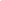 De kleine lettertjes: Ondergetekende verklaart lid te worden van de vereniging Excelsior Volleybal te Rhenen. Hij/zij aanvaardt het lidmaatschap overeenkomstig de Statuten van de vereniging. Het lidmaatschap wordt aangegaan voor een geheel verenigingsjaar, dat loopt van 1 juli tot en met 30 juni. Het lidmaatschap wordt elk jaar automatisch voor de duur van één jaar verlengd. Hij/zij verklaart akkoord te gaan met het privacybeleid van Excelsior Volleybal (zie www.excelsiorvolleybal.nl/privacy).Opzeggingen dienen schriftelijk of per e-mail gericht te worden aan de ledenadministratie vóór 1 juni van het lopend seizoen. Voor jeugd- en CMV-leden geldt dat het lidmaatschap ook per half jaar opgezegd kan worden en wel vóór 1 december.De contributie wordt elk kwartaal automatisch per incasso geïnd. De incassomachtiging vindt u onderaan het formulier.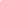 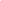 	Naam incassant:				Excelsior Volleybal	Adres incassant: 				De Helling 7	Postcode en woonplaats incassant: 		3911 VB Rhenen	Incassant ID:					ID NL49ZZZ404783370000	Kenmerk machtiging*:	CKL8X3E0000_ _ __, 	Lidnummer*: 	_ _ _ _ _ _ * In te vullen door de penningmeester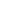 Gegevens nieuw lidGegevens nieuw lidGegevens nieuw lidGegevens nieuw lidGegevens nieuw lidGegevens nieuw lidAchternaamVoorlettersVoorlettersVoorlettersRoepnaamGeboortedatumGeboortedatumAdresPostcodeWoonplaats  Woonplaats  Woonplaats  Woonplaats  E-mailadresTelefoon Telefoon Ik wil volleyballen bij:Ik wil volleyballen bij:☐ CMV per 1 okt jonger dan 10 jaar☐ Senioren recreatieve competitie (recvol)☐ CMV/Jeugd per 1 okt 10 t/m 17 jaar☐ Senioren heren nevobo competitie☐ Ik wil Excelsior graag steunen als donateur ☐ Senioren dames nevobo competitie Contributie seizoen 2021/-2022 incl. kledinghuur & competitiebijdrage                             (conform ALV-besluit)Contributie seizoen 2021/-2022 incl. kledinghuur & competitiebijdrage                             (conform ALV-besluit)Contributie seizoen 2021/-2022 incl. kledinghuur & competitiebijdrage                             (conform ALV-besluit)CategoriekwartaalseizoenCMV per 1 okt jonger dan 10 jaar€ 45€ 180CMV/Jeugd per 1 okt 10 t/m 17 jaar € 60€ 240Senioren recreatieve competitie (recvol)€ 60€ 240Senioren nevobo competitie€ 75€ 300Donatie (ieder kwartaal een bedrag naar keuze te doneren)Donatie (ieder kwartaal een bedrag naar keuze te doneren)         €    Privacy☐ 	Ik geef toestemming voor het verwerken van mijn persoonsgegevens voor het uitvoeren van de 	ledenadministratie, contributieheffing, informatieverstrekking en uitnodigingen voor bijeenkomsten☐ 	Ik geef toestemming voor het maken van foto’s tijdens trainingen en wedstrijden en het gebruik hiervan 	op onze website www.excelsiorvolleybal.nl en sociale media OndertekeningDatum Naam (ouder/verzorgers bij jeugdleden)Handtekening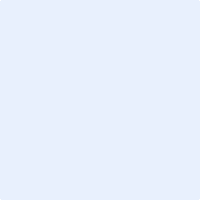 Rekeningnr [IBAN] Bank Identificatie [BIC] (bij niet-Nederlandse bank)Plaats en datumHandtekening